УКРАЇНАПАВЛОГРАДСЬКА   МІСЬКА  РАДАДНІПРОПЕТРОВСЬКОЇ  ОБЛАСТІ(2 сесія VIIІ скликання)РІШЕННЯвід	____________                            					№ __________Про внесення змін  до рішення міської ради від 19.11.2019р. № 1927-58/VІІ«Про  затвердження планудіяльності з підготовки  проектів регуляторних актів  на 2020 рік»       Відповідно ст.25, ч.1 ст.59 Закону України “Про місцеве самоврядування в Україні”, ст.7 Закону України «Про засади державної регуляторної політики у сфері господарської діяльності», Павлоградська  міська  радаВИРІШИЛА: 1. Внести  до рішення  міської ради від 19.11.2019р. № 1927-58/VІІ «Про  затвердження плану діяльності з підготовки проектів регуляторних актів на          2020 рік» такі зміни:      План діяльності з  підготовки  проектів регуляторних актів на 2020 рік викласти в новій  редакції  (додається).	2. Розробникам регуляторних актів надавати інформацію про прийняті регуляторні акти та внесені зміни до відділу з питань розвитку підприємництва та залучення інвестицій не пізніше п’яти робочих днів з дня прийняття.       3.  Відділу інформаційно-комп’ютерного забезпечення розмістити дане рішення на офіційному сайті Павлоградської міської ради.  4. Відповідальність за роботу по виконанню даного рішення покласти на начальника відділу з питань розвитку підприємництва та залучення інвестицій.25. Загальне керівництво за виконання цього рішення покласти на заступника міського голови з питань діяльності виконавчих органів ради.    6.  Контроль за виконанням даного рішення покласти на постійну депутатську комісію з питань законності, депутатської етики, охорони громадського порядку, зв'язків з громадськими організаціями та засобами масової інформації.Міський голова									А.О.ВершинаПлан діяльності з підготовки  проектіврегуляторних актів на 2020 рік                                                                                               Додаток                                                                                     до рішення міської ради                                                                                               від ________№________  №з/п  №з/пВизначення виду проекту регулятор-        ного актаНазва проектурегуляторного актаЦілі прийняттярегуляторного актаСтроки підго-товки проектів регуля-торних актівНайменування  органів та підрозділів, відповідаль  них за розроблення проектів регуляторних актів11рішення Павлоградської міської радиПро затвердження Порядку видачі дозволів на порушення об’єктів благоустрою або відмови в їх видачі, переоформлення, видачі дублікатів, анулювання дозволів на території                       м. Павлоградаприведення у відповідність до нормативно – правової  базиI–ІІ кварталуправління комунального господарства та будівництва22рішення Павлоградської міської радиПро затвердження «Положення про порядок оплати за тимчасове користування місцями розташування рекламних засобів у місті Павлограді»Вдосконалення та приведення у відповідність до діючого законодавства порядку оплати за тимчасове користування місцями розташування рекламних засобів у місті ПавлоградІV кварталУправління комунального господарства та будівництваСекретар міської ради                                                                                С.А. ОстренкоСекретар міської ради                                                                                С.А. ОстренкоСекретар міської ради                                                                                С.А. ОстренкоСекретар міської ради                                                                                С.А. ОстренкоСекретар міської ради                                                                                С.А. ОстренкоСекретар міської ради                                                                                С.А. Остренко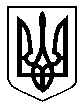 